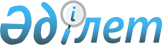 Катонқарағай аудандық мәслихатының 2021 жылғы 28 желтоқсандағы № 14/151–VII "2022-2024 жылдарға арналған Ново-Поляковка ауылдық округінің бюджеті туралы" шешіміне өзерістер енгізу туралыШығыс Қазақстан облысы Катонқарағай аудандық мәслихатының 2022 жылғы 13 сәуірдегі № 16/180-VII шешімі
      Катонқарағай аудандық мәслихаты ШЕШТІ:
      1. "2022-2024 жылдарға арналған Ново-Поляковка ауылдық округінің бюджеті туралы" Катонқарағай аудандық мәслихатының 2021 жылғы 28 желтоқсандағы № 14/151–VII шешіміне мынадай өзгерістер енгізілсін:
      1-тармақ жаңа редакцияда жазылсын:
      "1.2022-2024 жылдарға арналған Ново-Поляковка ауылдық округінің бюджеті 1, 2 және 3-қосымшаларға сәйкес, оның ішінде 2022 жылға келесі көлемдерде бекiтiлсiн:
      1) кірістер – 46793,6 мың теңге, оның iшiнде:
      салықтық түсiмдер – 6169,0 мың теңге;
      салықтық емес түсiмдер – 0,0 мың теңге;
      негiзгi капиталды сатудан түсетiн түсiмдер – 0,0 мың теңге;
      трансферттер түсiмi – 40624,6 мың теңге;
      2) шығындар – 47145,6 мың теңге;
      3) таза бюджеттiк кредиттеу – 0,0 мың теңге, оның ішінде:
      бюджеттік кредиттер – 0,0 мың теңге;
      бюджеттік кредиттерді өтеу – 0,0 мың теңге;
      4) қаржы активтерiмен операциялар бойынша сальдо – 0,0 мың теңге, оның ішінде:
      қаржы активтерін сатып алу – 0,0 мың теңге;
      мемлекеттің қаржы активтерін сатудан түсетін түсімдер – 0,0 мың теңге;
      5) бюджет тапшылығы (профицит) – - 352,0 мың теңге;
      6) бюджет тапшылығын қаржыландыру (профицитін пайдалану) –352,0 мың теңге:
      қарыздар түсімі – 0,0 мың теңге;
      қарыздарды өтеу – 0,0 мың теңге;
      бюджет қаражатының пайдаланылатын қалдықтары –352,0 мың теңге.".
      Аудандық мәслихаттың шешімімен бекітілген 1-қосымша осы шешімнің қосымшасына сәйкес жаңа редакцияда жазылсын.
      2. Осы шешім 2022 жылғы 1 қаңтардан бастап қолданысқа енгізіледі. 2022 жылға арналған Ново-Поляковка ауылдық округінің бюджеті
					© 2012. Қазақстан Республикасы Әділет министрлігінің «Қазақстан Республикасының Заңнама және құқықтық ақпарат институты» ШЖҚ РМК
				
      Мәслихат хатшысы 

Д. Бралинов
Катонқарағай 
аудандық мәслихатының
2022 жылғы 13 сәуірдегі
№ 16/180-VII шешіміне 
қосымша
Катонқарағай 
аудандық мәслихатының
2021 жылғы 28 желтоқсандағы
№ 14/151-VII шешіміне 
1-қосымша
Санаты
Санаты
Санаты
Санаты
Барлық кірістер (мың теңге)
Сыныбы
Сыныбы
Сыныбы
Барлық кірістер (мың теңге)
Ішкі сыныбы
Ішкі сыныбы
Барлық кірістер (мың теңге)
Атауы
Барлық кірістер (мың теңге)
1
2
3
4
5
I.Кірістер
46793,6
1
Салықтық түсімдер
6169,0
01
Табыс салығы
0,0
2
Жеке табыс салығы
0,0
04
Меншiкке салынатын салықтар
2567,0
1
Мүлiкке салынатын салықтар
358,0
3
Жер салығы
0,0
4
Көлiк құралдарына салынатын салық
2209,0
05
Тауарларға, жұмыстарға және қызметтерге салынатын iшкi салықтар
3602,0
3
Табиғи және басқа да ресурстарды пайдаланғаны үшiн түсетiн түсiмдер
3602,0
4
Трансферттер түсімі
40624,6
02
Мемлекеттiк басқарудың жоғары тұрған органдарынан түсетiн трансферттер
40624,6
3
Аудандардың (облыстық маңызы бар қаланың) бюджетінен трансферттер
40624,6
Функционалдық топ
Функционалдық топ
Функционалдық топ
Функционалдық топ
Сомасы (мың теңге)
Бюджеттік бағдарламалардың әкiмшiсi
Бюджеттік бағдарламалардың әкiмшiсi
Бюджеттік бағдарламалардың әкiмшiсi
Сомасы (мың теңге)
Бағдарлама
Бағдарлама
Сомасы (мың теңге)
Атауы
Сомасы (мың теңге)
1
2
3
4
5
II. Шығындар
47145,6
01
Жалпы сипаттағы мемлекеттiк көрсетілетін қызметтер
24080,0
124
Аудандық маңызы бар қала, ауыл, кент, ауылдық округ әкімінің аппараты
24080,0
001
Аудандық маңызы бар қала, ауыл, кент, ауылдық округ әкімінің қызметін қамтамасыз ету жөніндегі қызметтер
24080,0
07
Тұрғын үй-коммуналдық шаруашылық
10068,6
124
Аудандық маңызы бар қала, ауыл, кент, ауылдық округ әкімінің аппараты
10068,6
008
Елді мекендердегі көшелерді жарықтандыру
9170,6
009
Елді мекендердің санитариясын қамтамасыз ету
300,0
014
Елді мекендерді сумен жабдықтауды ұйымдастыру
598,0
12
Көлiк және коммуникация
12997,0
124
Аудандық маңызы бар қала, ауыл, кент, ауылдық округ әкімінің аппараты
12997,0
013
Аудандық маңызы бар қалаларда, ауылдарда, кенттерде, ауылдық округтерде автомобиль жолдарының жұмыс істеуін қамтамасыз ету
12997,0
III. Таза бюджеттік кредиттеу
0,0
Бюджеттік кредиттер
0,0
5
Бюджеттік кредиттерді өтеу
0,0
IV. Қаржы активтерімен операциялар бойынша сальдо
0,0
Қаржы активтерін сатып алу
0,0
Мемлекеттің қаржы активтерін сатудан түсетін түсімдер
0,0
V. Бюджет тапшылығы (профициті)
-352,0
VI. Бюджет тапшылығын қаржыландыру (профицитін пайдалану) 
352,0
7
Қарыздар түсімі
0,0
16
Қарыздарды өтеу
0,0
8
Бюджет қаражатының пайдаланылатын қалдықтары
352,0
 01
Бюджет қаражаты қалдықтары
352,0
 1
Бюджет қаражатының бос қалдықтары
352,0